Breviks Båtsällskap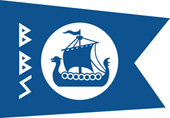 Styrelsens verksamhetsberättelse för 2020FöreningenBreviks Båtsällskap (BBS) hade den 31 december 2020 totalt 240 st. medlemmar, varav 164 st. aktiva, 60 st. stödjande, 16 st. delägarmedlemmar. StyrelsenStyrelsen har under året bestått av ordförande Kjell Johnsson, vice ordförande Sten Edholm, sekreterare Gerda Woxén, kassör tillika ekonomiansvarig Monette Edholm, hamnkapten Anders Janesten, vice hamnkapten Pelle Löfstedt, informations- och webbansvarig Andreas Lindberg, material och stugansvarig Jan Jarelius och adjungerad Anders Wikman, miljöansvarig Lars Brötell och adjungerad Bo Bergholm.RevisorerBBS revisorer har under året varit Torgny Wingbro och Bertil Österlind.Lidingö BåtförbundOrdinarie ledamot i LBF:s styrelse har varit Kjell Johnsson, Vid LBF:s årsmöte som hölls digitalt den 19 november 2020, deltog Kjell Johnsson och Torgny Wingbro från BBS, Torgny dessutom som kassör i LBF.Styrelsemöten, årsmöte och höstmöteStyrelsen har haft 10 protokollförda möten under året, däremellan löpande korrespondens via e-mail, telefon och extra träffar. Årsmötet avhölls den 10 mars 2020, samt höstmötet som ett extra styrelsemöte den 10 november 2020. Detta beroende på rådande regler för Pandemin, protokoll och meddelande utgick till samtliga medlemmar per mail den 8 oktober 2020. Vaktgången i hamnenKlubbens medlemmar har under sommarsäsongen skött vakttjänstgöring nattetid i hamnen. Det fungerar i stort bra, även om antalet medlemmar inte räcker till för att täcka alla nätter. Tyvärr finns det några medlemmar som inte fullföljer sin plikt till vaktgång på ett sätt som är reglerat i våra ordningsregler. Dessa har varnats och påmints om att styrelsen kan förverka respektives hamnplats.  KlubbaktiviteterBeroende på årets Corona pandemi har samtliga klubbaktiviteter under året ställts in, förutom de nödvändiga samlingarna i samband med sjösättning och torrsättning. Dock har antalet vid dessa tillfällen varit starkt reducerat och med uppmaning att iaktta de gällande regler som förelåg från folkhälsomyndigheten. MiljöarbeteMycket av styrelsens arbete under året har handlat om att förbättra vår miljö. Vår delinvestering i en toatömningsanläggning i Käppalahamnen har under året fungerat bra. Vår ”tvättvagn” Hullwashern, var i drift under upptagningsdagarna, efter kontroll och filterbyten har enheten fungerat utan anmärkning. Totalt tvättades cirka 100 båtar med en mycket reducerad vattenförbrukning jämfört med om högtryckstvättarna hade använts. Restvattnet cirka 100 liter från maskinen samlas upp i vår vattencontainer likt tidigare år, för att senare (när containern är fylld cirka 1 000 liter) skickas till destruktion. Vår miljöpolicy följs väl av medlemmarna. BBS har ingen egen miljöstation varför medlemmarna själva måste ombesörja att allt miljöfarligt avfall kommer till Stockby Returpark.Vid den årliga miljöbesiktningen av Lidingö stad framkom endast smärre påpekanden.För övrigt avvaktar vi tillika övriga båtklubbar och stadens miljöavdelning, kommande direktiv från transportstyrelsen angående gällande riktlinjer för båtbottnar i Stockholms skärgård. Dessa väntas dyka upp under 2021.HamnenUnder säsongen investerade klubben i en ny mastkran, som dessutom placerades på ett lämpligare ställe i hamnen. Detta medförde att vi inte behövde fördjupa den inre hamnbassängen, vilket är positivt ur miljösynpunkt.Kostnaderna för nya kranen medför dock ett negativt resultat i bokslutet för år 2020. Totalkostnaden blev cirka 600 000 kr.InformationKlubben uppdaterar sin hemsida kontinuerligt. Akut information meddelas via e-post, medan viss information även anslås på vår stora anslagstavla.Under det gångna året har utbildningsverksamhet i främst navigering, ägt rum i klubbens lokaler. Detta i samband med och organiserat av LBF. Utbildningarna är främst riktade till den kvinnliga sidan av besättningen och till ungdomar. Samtliga kurser har varit fullbelagda. Ytterligare intresse finns, med en kö, att fler skall kunna genomgå dessa kurser. Kurserna är subventionerade av LBF, medan klubben håller med lokaler och fika.Instruktörerna är hämtade från Medborgarskolan.Under året har det tagits fram en säkerhetsplan för hela klubbens verksamhet, återfinns som en bilaga till stadgar och ordningsregler, lika som vår miljöpolicy.Ideella stödLiksom tidigare år ger BBS stöd till Skärgårdsstiftelsen motsvarande en halv sopmaja och medlemskap. Vi stöder även Sjöräddningen detta år via LBF som skänkt en större summa. Detta har genererat ett inramat diplom, som återfinns i klubbhuset.Även sjöräddningens sparbössa finns i klubbhuset. SeglarsektionenLikt tidigare år har BBS en seglingssektion med namnet ”Breviks BS-segling”, bestående av 48 aktiva medlemmar med segelbåt och leds av Lars G Karlsson. UngdomsverksamhetenEn del av vår ungdomsverksamhet administreras av Lidingö Jolleseglare, en systergrupp i LBF, och vilken klubben aktivt lobbar för. De har under året genomfört ett antal seglarläger från optimister till större jollar. BBS har dessutom ett nära samarbete med Lidingö Breviks Sjöscoutkår genom att stödja dess ungdomsverksamhet och subventionera en egen ”scoutbrygga” för kårens kölbåtar, jollar och följebåtar. Sjöscoutkårens ungdomar serverar årligen kaffe, korv, dricka med mera till bra priser för medlemmarna vid sjö- och torrsättningen. Under säsong har klubben i samråd med LBF arrangerat utbildning för ungdomar att förverkliga ett förarintyg.BBS upplåter klubbhuset till IFK Lidingö fotboll och deras ungdomsverksamhet för möten och planeringar i samband med träningar och matcher på Breviks fotbollsplaner.  EkonomiLiksom tidigare år är styrelsens uppdrag att hålla nere kostnaderna så mycket som möjligt, men att varje år försöka hålla lite höjd för akuta och oförutsedda utgifter. Året var ekonomiskt normalt, de stora kostnaderna ligger som tidigare på kranhyra och arvode till Lidingö Stad. Kostnaderna för el, vatten och sopor har legat på en nivå som tidigare år. De initiala kostnaderna för ny mastkran reglerades med innestående medel från bankkontot. Kostnaden stannade inom det budgeterade. Resultat för 2020 blir en förlust på cirka 250 000 kr vilket balanseras i ingående balans för 2021. Förutom denna stora investering, balanserar vi gott medlemmarnas avgifter med klubbens kostnader.Styrelsen för Breviks båtsällskap BBS den 1 februari 2021Kjell JohnssonOrdf.